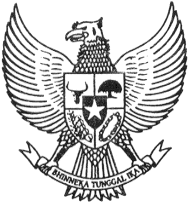 BUPATI KAROPROVINSI SUMATERA UTARAPERATURAN DAERAH KABUPATEN KARONOMOR   04  TAHUN 2016TENTANGPERUBAHAN ANGGARAN PENDAPATAN DAN BELANJA DAERAHTAHUN ANGGARAN 2016DENGAN RAHMAT TUHAN YANG MAHA ESABUPATI KARO,Pasal 1Anggaran Pendapatan dan Belanja Daerah Tahun Anggaran 2016 semula berjumlahRp.1.506.396.386.153,00 berkurang sejumlah Rp. 153.384.516.683,00 sehingga menjadi Rp.1.353.011.869.470,00 dengan rincian sebagai berikut : Pasal 2Pendapatan Daerah sebagaimana dimaksud dalam Pasal 1 terdiri dari :Pendapatan Asli Daerah sebagaimana dimaksud pada ayat (1) huruf a terdiri dari jenis pendapatan :Dana Perimbangan sebagaimana dimaksud pada ayat (1) huruf  b terdiri dari jenis pendapatan :Lain-lain pendapatan daerah yang sah sebagaimana dimaksud pada ayat (1) huruf c terdiri dari jenis pendapatan :Pasal 3Belanja Daerah sebagaimana dimaksud dalam Pasal 1 terdiri dari :Belanja Tidak Langsung sebagaimana dimaksud pada ayat (1) huruf a terdiri dari jenis belanja :Belanja Langsung sebagaimana dimaksud pada ayat (1) huruf b terdiri dari jenis belanja :Pasal 4Pembiayaan daerah sebagaimana dimaksud dalam Pasal 1 terdiri dari:Penerimaan sebagaimana dimaksud pada ayat (1) huruf a terdiri dari jenis pembiayaan:Pengeluaran sebagaimana dimaksud pada ayat (1) huruf b terdiri dari jenis pembiayaan:Pasal 5Uraian lebih lanjut Anggaran Pendapatan dan Belanja Daerah sebagaimana dimaksud dalam Pasal 1, sebagaimana tercantum dalam Lampiran yang merupakan bagian yang tidak terpisahkan dari Peraturan Daerah ini, terdiri dari :1.	Lampiran I	Ringkasan APBD2.	Lampiran II	Ringkasan APBD Menurut Urusan Pemerintahan Daerah dan Organisasi SKPD;3.	Lampiran III	Rincian APBD menurut Urusan Pemerintahan Daerah, Organisasi SKPD, Pendapatan, Belanja dan Pembiayaan;4.	Lampiran IV	Rekapitulasi Belanja Menurut Urusan Pemerintahan Daerah, Organisasi SKPD, Program dan Kegiatan;5.	Lampiran V	Rekapitulasi Belanja Daerah untuk Keselarasan dan Keterpaduan Urusan Pemerintahan Daerah dan Fungsi Dalam Kerangka Pengelolaan Keuangan Negara;6.	Lampiran VI	Daftar  Jumlah Pegawai Per Golongan  dan Per Jabatan;7.	Lampiran VII	Daftar Piutang Daerah;8.	Lampiran VIII	Daftar Penyertaan Modal (Investasi) Daerah .9.	Lampiran IX	Daftar Perkiraan Penambahan dan Pengurangan Aset Tetap Daerah.10.	Lampiran X	Daftar Perkiraan penambahan dan Pengurangan sset lainnya;11.	Lampiran XI	Daftar kegiatan-kegiatan Tahun Anggaran sebelumnya yang belum diselesaikan dan dianggarkan kembali dalam Tahun Anggaran ini.12.	Lampiran XII	Daftar Dana Cadangan Daerah13.	Lampiran XIII	Daftar Pinjaman Daerah dan Obligasi DaerahPasal 6Bupati menetapkan Peraturan Bupati tentangPerubahan Penjabaran Anggaran Pendapatan dan Belanja Daerah sebagai landasan operasional pelaksanaan Anggaran Pendapatan dan Belanja Daerah.Pasal...Pasal 7Peraturan Daerah ini mulai berlaku pada tanggal diundangkan. Agar setiap orang mengetahuinya, memerintahkan pengundangan Peraturan Daerah ini dengan penempatannya dalam Lembaran Daerah Kabupaten Karo.LEMBARAN DAERAH KABUPATEN KARO TAHUN 2016 NOMOR 04NOMOR REGISTER PERATURAN DAERAH KABUPATEN KARO PROPINSI SUMATERA UTARA NOMOR:(218/2016)PENJELASAN ATASPERATURAN DAERAH KABUPATEN KARONOMOR      TAHUN 2016TENTANGPERUBAHAN ANGGARAN PENDAPATAN DAN BELANJA DAERAHTAHUN ANGGARAN 2016UMUMBahwa dalam Pasal 316 dan Pasal 317 Undang-Undang Nomor 23 Tahun 2014 tentang Pemerintahan Daerah sebagaimana telah diubah beberapa kali, terakhir dengan Undang-Undang Nomor 9 Tahun 2015 tentang Perubahan Kedua atas Undang-Undang Nomor 23 Tahun 2014 tentang Pemerintahan Daerah, disebutkan bahwaPerubahan Anggaran Pendapatan dan Belanja Daerah dapat dilakukan jika terjadi perkembangan yang tidak sesuai dengan asumsi Kebijakan Umum Anggaran, keadaan yang menyebabkan harus dilakukan pergeseran anggaran antar unit organisasi, antar kegiatan, dan antar jenis belanja, keadaan yang menyebabkan sisa lebih perhitungan anggaran tahun sebelumnya harus digunakan untuk pembiayaan dalam tahun anggaran berjalan, keadaan darurat, dan/atau keadaan luar biasa dan Rancangan Peraturan Daerah tentang Perubahan Anggaran Pendapatan dan Belanja Daerah dimaksud mendapat persetujuan bersama.Bahwa Rancangan Peraturan Daerah Kabupaten Karo tentang Perubahan Anggaran Pendapatan dan Belanja Daerah Tahun Anggaran 2016 telah mendapat persetujuan bersama dengan Dewan Perwakilan Rakyat Daerah Kabupaten Karo dan juga telah dievaluasi dan disempurnakan sesuai ketentuan peraturan perundang-undangan yang berlaku.Berdasarkan pertimbangan sebagaimana tersebut diatas, maka perlu menetapkan Peraturan Daerah tentang Perubahan Anggaran Pendapatan dan Belanja Daerah Tahun Anggaran 2016PASAL DEMI PASALPasal 1Cukup jelasPasal 2Cukup jelasPasal 3Cukup jelasPasal 4Cukup jelasPasal 5Cukup jelasPasal 6 Cukup jelasPasal 7Cukup jelasTAMBAHAN LEMBARAN DAERAH KABUPATEN KARO NOMOR 02Menimbang :bahwa untuk memenuhi ketentuan Pasal 316 dan Pasal 317 Undang-Undang Nomor 23 Tahun 2014 tentang Pemerintahan Daerah sebagaimana telah diubah beberapa kali terakhir dengan Undang-Undang Nomor 9 Tahun 2015 tentang Perubahan Kedua atas Undang-Undang Nomor 23 Tahun 2014 tentang Pemerintahan Daerah, Kepala Daerah mengajukan Rancangan Peraturan Daerah tentang Perubahan Anggaran Pendapatan dan Belanja Daerah disertai penjelasan dan dokumen pendukungnya kepada Dewan Perwakilan Rakyat Daerah untuk memperoleh persetujuan bersama;bahwa berdasarkan pertimbangan sebagaimana dimaksud dalam huruf a,perlu menetapkan Peraturan Daerah tentangPerubahan Anggaran Pendapatan dan Belanja Daerah Tahun Anggaran 2016;Mengingat:Pasal 18 ayat (6) Undang-Undang Dasar Negara Republik Indonesia Tahun 1945; Undang-Undang Nomor 7 Drt  Tahun 1956 tentang Pembentukan Daerah Otonom Kabupaten-Kabupaten Dalam Lingkungan Daerah Propinsi Sumatera Utara  (Lembaran Negara  Republik Indonesia Tahun 1956 Nomor 58, Tambahan Lembaran Negara Republik Indonesia Nomor 1092);Undang-Undang Nomor 28 Tahun 1999 tentang Penyelenggaraan Negara yang Bersih dan Bebas Korupsi, Kolusi, dan Nepotisme (Lembaran Negara Republik Indonesia Tahun 1999 Nomor 75, Tambahan Lembaran Negara Republik Indonesia Nomor 3851);Undang-Undang Nomor 17 Tahun 2003 tentang Keuangan Negara (Lembaran Negara  Republik Indonesia Tahun 2003 Nomor 47, Tambahan Lembaran Negara Republik Indonesia Nomor 4286);Undang-Undang Nomor 1 Tahun 2004 tentang Perbendaharaan Negara (Lembaran Negara Republik Indonesia Tahun 2004 Nomor 5, Tambahan Lembaran Negara Republik Indonesia Nomor 4355);Undang-Undang Nomor 15 Tahun 2004 tentang Pemeriksaan Pengelolaan dan Tanggungjawab Keuangan Negara (Lembaran Negara Republik Indonesia Tahun 2004 Nomor 66, Tambahan Lembaran Negara Republik Indonesia Nomor 4400);Undang-Undang Nomor 25 Tahun 2004 tentang Sistem Perencanaan Pembangunan Nasional (Lembaran Negara Republik Indonesia Tahun 2004 Nomor 104, Tambahan Lembaran Negara Republik Indonesia Nomor 4421);8. Undang...Undang-Undang Nomor 33 Tahun 2004 tentang Perimbangan Keuangan Antara Pemerintah Pusat dan Pemerintahan Daerah (Lembaran Negara Republik Indonesia Tahun 2004 Nomor 126, Tambahan Lembaran Negara Republik Indonesia Nomor 4438);Undang-undang Nomor 28 Tahun 2009 tentang Pajak Daerah dan Retribusi Daerah (Lembaran Negara Republik Indonesia Tahun 2009 Nomor 130, Tambahan Lembaran Negara Republik Indonesia Nomor 3569); Undang-Undang Nomor 12 Tahun 2011 tentang Pembentukan Peraturan Perundang-undangan (Lembaran Negara Republik Indonesia Tahun 2011 Nomor 82, Tambahan Lembaran Negara Republik Indonesia Nomor 5234);Undang –Undang Nomor 23 Tahun 2014 tentang Pemerintahan Daerah (Lembaran Negara Republik Indonesia Tahun 2014 Nomor 244; Tambahan Lembaran Negara Republik Indonesia Nomor 5587) sebagaimana telah diubah telah diubah beberapa kali terakhir  dengan Undang-Undang Nomor 9 Tahun 2015 tentang Perubahan Kedua Atas Undang-Undang Nomor 23 tahun 2014 tentang Pemerintahan Daerah (Lembaran Negara Republik Indonesia Tahun 2015 Nomor 58, Tambahan Lembaran Negara Republik Indonesia Nomor 5679);Peraturan Pemerintah Nomor 24 Tahun 2004 tentang Kedudukan Protokoler dan Keuangan Pimpinan dan Anggota Dewan Perwakilan Rakyat Daerah (Lembaran Negara  Republik Indonesia Tahun 2004 Nomor 90, Tambahan Lembaran Negara Republik IndonesiaNomor 4416)sebagaimana telahdiubah beberapa kali,terakhir dengan Peraturan Pemerintah Nomor 21 Tahun 2007 tentang Perubahan Ketiga atas Peraturan Pemerintah Nomor 24 Tahun 2004 tentang Kedudukan Protokoler dan Keuangan Pimpinan dan Anggota Dewan Perwakilan Rakyat Daerah (Lembaran Negara  Republik Indonesia Tahun 2007 Nomor 47, Tambahan Lembaran Negara Republik Indonesia  Nomor 4712);Peraturan Pemerintah Nomor 54 Tahun 2005 tentang Pinjaman Daerah (Lembaran Negara Republik Indonesia Tahun 2005 Nomor 136, Tambahan Lembaran Negara  Republik Indonesia Nomor 4574);Peraturan Pemerintah Nomor 55 Tahun 2005 tentang Dana Perimbangan (Lembaran Negara Republik Indonesia Tahun 2005 Nomor 137, Tambahan Lembaran Negara Republik Indonesia  Nomor 4575);Peraturan Pemerintah Nomor 58 Tahun 2005 tentang Pengelolaan Keuangan Daerah (Lembaran Negara Republik Indonesia Tahun 2005 Nomor 140 Tambahan Lembaran Negara Republik Indonesia Nomor 4578); Peraturan Pemerintah Nomor  65 Tahun 2005  tentang Pedoman Penyusunan dan Penerapan Standar Pelayanan Minimal (Lembaran Negara Republik Indonesia Tahun 2005 Nomor 150, Tambahan LembaranNegara Republik Indonesia Nomor 4585);Peraturan Pemerintah Nomor 79 Tahun 2005 tentang Pedoman Pembinaan dan Pengawasan Penyelenggaraan Pemerintahan Daerah (Lembaran Negara Negara Republik Indonesia Tahun 2005 Nomor 165, Tambahan Lembaran Negara Republik Indonesia Nomor 4593);18. Peraturan...Peraturan Pemerintah Nomor 8 Tahun 2006 tentang Pelaporan Keuangan dan Kinerja Instansi Pemerintah (Lembaran Negara Republik Indonesia Tahun 2006 Nomor 25, Tambahan Lembaran Negara Republik Indonesia Nomor 4614);Peraturan Pemerintah Nomor 65 Tahun 2010 tentang Perubahan Atas Peraturan Pemerintah Nomor 56 Tahun 2005 tentang Sistem Informasi Keuangan Daerah (Lembaran Negara Republik Indonesia Tahun 2010 Nomor 110, Tambahan Lembaran Negara Republik Indonesia Nomor 5155);Peraturan Pemerintah Nomor 71 Tahun 2010 tentang Standar Akuntansi Pemerintahan (Lembaran Negara Republik Indonesia Tahun 2010 Nomor 123, Tambahan LembaranNegara Republik Indonesia Nomor 5165);Peraturan Menteri Dalam Negeri Nomor 13 Tahun 2006 tentang Pedoman Pengelolaan Keuangan Daerah sebagaimana telah diubah beberapa kali terakhir dengan Peraturan Menteri Dalam Negeri Nomor 21 Tahun 2011 tentang Perubahan Kedua Atas Peraturan Menteri Dalam Negeri Nomor 13 Tahun 2006 tentang Pedoman Pengelolaan Keuangan Daerah;Peraturan Menteri Dalam Negeri Nomor 80 Tahun 2015 tentang Pembentukan Produk Hukum Daerah;Peraturan Menteri Dalam Negeri Nomor 52 Tahun 2015tentang Pedoman Penyusunan Anggaran Pendapatan dan Belanja Daerah Tahun Anggaran 2016;Peraturan Daerah Kabupaten Karo Nomor 35 Tahun 2006 tentang Pokok-Pokok Pengelolaan Keuangan Daerah;Peraturan Daerah Kabupaten Karo Nomor 02 Tahun 2016 tentang Pertanggungjawaban Pelaksanaan Anggaran Pendapatan dan Belanja Daerah Tahun Anggaran 2015.MEMUTUSKAN:MEMUTUSKAN:MEMUTUSKAN:Menetapkan:PERATURAN DAERAH TENTANG PERUBAHAN ANGGARAN PENDAPATAN DAN BELANJA DAERAH TAHUN ANGGARAN 2016.1.Pendapatan Semula Bertambah/(berkurang)Rp.Rp.1.506.396.386.153,00 (153.384.516.683,00)Jumlah Pendapatan setelah PerubahanJumlah Pendapatan setelah PerubahanJumlah Pendapatan setelah PerubahanRp.1.353.011.869.470,00Rp.1.353.011.869.470,002.Belanja DaerahSemula Bertambah/(berkurang)Rp.Rp.1.697.070.486.153,00(34.268.894.285,59)Jumlah Belanja setelah PerubahanJumlah Belanja setelah PerubahanJumlah Belanja setelah PerubahanRp.1.662.801.591.867,41Rp.1.662.801.591.867,41Surplus/(defisit) setelah perubahanSurplus/(defisit) setelah perubahanSurplus/(defisit) setelah perubahanRp.(309.789.722.397,41)Rp.(309.789.722.397,41)3.Pembiayaan DaerahPenerimaanSemula Bertambah/(berkurang)Rp.Rp.190,674.100.000,00145.572.990.079,41Jumlah Penerimaan setelah PerubahanJumlah Penerimaan setelah PerubahanJumlah Penerimaan setelah PerubahanRp.336.247.090.079,41b. pengeluaran...Rp.336.247.090.079,41b. pengeluaran...b. Pengeluaran Semula Bertambah/  (berkurang)Rp.Rp.0,0026.457.367.682,00Jumlah Pengeluaran setelah PerubahanJumlah Pengeluaran setelah PerubahanJumlah Pengeluaran setelah PerubahanRp.26.457.367.682,00Rp.26.457.367.682,00Jumlah pembiayaan netto setelah perubahanJumlah pembiayaan netto setelah perubahanJumlah pembiayaan netto setelah perubahanRp.309.789.722.397,41Rp.309.789.722.397,41Sisa lebih pembiayaan anggaran setelah perubahanSisa lebih pembiayaan anggaran setelah perubahanSisa lebih pembiayaan anggaran setelah perubahanRp.0,00Rp.0,00a.Pendapatan Asli DaerahSemula Bertambah/(berkurang)Rp.92.659.298.184,00Rp. 1.380.851.765,00Rp.92.659.298.184,00Rp. 1.380.851.765,00Jumlah Pendapatan Asli Daerah setelah PerubahanJumlah Pendapatan Asli Daerah setelah PerubahanJumlah Pendapatan Asli Daerah setelah PerubahanRp.94.040.149.949,00Rp.94.040.149.949,00b.Dana PerimbanganSemula Bertambah/(berkurang)Rp.Rp.1.156.938.728.260,00(180.475.388.448,00)Jumlah Dana Perimbangan setelah PerubahanJumlah Dana Perimbangan setelah PerubahanJumlah Dana Perimbangan setelah PerubahanRp.976.463.339.812,00Rp.976.463.339.812,00c.Lain-lain pendapatan daerah yang  yang sahLain-lain pendapatan daerah yang  yang sahLain-lain pendapatan daerah yang  yang sahSemula Bertambah/(berkurang)Rp.Rp.256.798.359.709,0025.710.020.000,00Jumlah Lain-lain pendapatan daerah yang sah setelah PerubahanJumlah Lain-lain pendapatan daerah yang sah setelah PerubahanJumlah Lain-lain pendapatan daerah yang sah setelah PerubahanRp. 282.508.379.709,00Rp. 282.508.379.709,00a.Pajak DaerahSemula Bertambah/(berkurang)Rp.Rp.30.518.010.000,00910.000.000,00Jumlah Pajak Daerah setelah PerubahanJumlah Pajak Daerah setelah PerubahanJumlah Pajak Daerah setelah PerubahanRp. 31.428.010.000,00Rp. 31.428.010.000,00Rp. 31.428.010.000,00Rp. 31.428.010.000,00b.Retribusi DaerahSemula Bertambah/(berkurang)Rp.Rp.12.258.338.800,000,00Jumlah Retribusi Daerah  setelah PerubahanJumlah Retribusi Daerah  setelah PerubahanJumlah Retribusi Daerah  setelah PerubahanRp. 12.258.338.800,00Rp. 12.258.338.800,00Rp. 12.258.338.800,00Rp. 12.258.338.800,00c.Hasil pengelolaan kekayaan daerah yang dipisahkanHasil pengelolaan kekayaan daerah yang dipisahkanHasil pengelolaan kekayaan daerah yang dipisahkanHasil pengelolaan kekayaan daerah yang dipisahkanHasil pengelolaan kekayaan daerah yang dipisahkanHasil pengelolaan kekayaan daerah yang dipisahkanHasil pengelolaan kekayaan daerah yang dipisahkanSemula Bertambah/(berkurang)Rp.Rp.2.800.000.000,00470.851.765,00Jumlah Hasil pengelolaan kekayaan daerah yang dipisahkan setelah PerubahanJumlah Hasil pengelolaan kekayaan daerah yang dipisahkan setelah PerubahanJumlah Hasil pengelolaan kekayaan daerah yang dipisahkan setelah PerubahanRp.  3.270.851.765,00Rp.  3.270.851.765,00Rp.  3.270.851.765,00Rp.  3.270.851.765,00d.Lain-lain pendapatan asli daerah yang sahLain-lain pendapatan asli daerah yang sahLain-lain pendapatan asli daerah yang sahLain-lain pendapatan asli daerah yang sahLain-lain pendapatan asli daerah yang sahLain-lain pendapatan asli daerah yang sahLain-lain pendapatan asli daerah yang sahSemula Bertambah/(berkurang)Rp.Rp.47.082.949.384,000,00Jumlah Lain-lain pendapatan asli daerah yang sah setelah PerubahanJumlah Lain-lain pendapatan asli daerah yang sah setelah PerubahanJumlah Lain-lain pendapatan asli daerah yang sah setelah PerubahanRp. 47.082.949.384,00Rp. 47.082.949.384,00Rp. 47.082.949.384,00Rp. 47.082.949.384,00a.Dana bagi hasil pajak/bagi hasil bukan pajakDana bagi hasil pajak/bagi hasil bukan pajakDana bagi hasil pajak/bagi hasil bukan pajakDana bagi hasil pajak/bagi hasil bukan pajakDana bagi hasil pajak/bagi hasil bukan pajakSemula Bertambah/(berkurang)Rp.Rp.23.314.731.000,00(1.582.2293.000,00)Jumlah dana bagi hasil setelah PerubahanJumlah dana bagi hasil setelah PerubahanJumlah dana bagi hasil setelah PerubahanRp. 21.732.438.000,00Rp. 21.732.438.000,00b. Dana....b. Dana....b.Dana alokasi umum  Dana alokasi umum  Dana alokasi umum  Dana alokasi umum  Dana alokasi umum  Semula Bertambah/(berkurang)Rp.Rp.751.581.176.000,0081.650.682.788,00Jumlah dana alokasi umum  setelah PerubahanJumlah dana alokasi umum  setelah PerubahanJumlah dana alokasi umum  setelah PerubahanRp.669.930.493.212,00Rp.669.930.493.212,00c.Dana alokasi khususDana alokasi khususDana alokasi khususDana alokasi khususDana alokasi khususSemula Bertambah/(berkurang)Rp.Rp.382.042.821.260,00(97.242.412.660,00)Jumlah dana alokasi khusus setelah PerubahanJumlah dana alokasi khusus setelah PerubahanJumlah dana alokasi khusus setelah PerubahanRp.284.800.408.600,00Rp.284.800.408.600,00a.Pendapatan HibahPendapatan HibahPendapatan HibahPendapatan HibahPendapatan HibahPendapatan HibahSemula Bertambah/(berkurang)Rp.Rp.25.000.000,0025.710.020.000,00Jumlah Pendapatan Hibah setelah PerubahanJumlah Pendapatan Hibah setelah PerubahanJumlah Pendapatan Hibah setelah PerubahanRp. 25.735.020.000,00Rp. 25.735.020.000,00Rp. 25.735.020.000,00b.Dana bagi hasil pajak dari propinsi dan Pemerintah Daerah lainnya  Dana bagi hasil pajak dari propinsi dan Pemerintah Daerah lainnya  Dana bagi hasil pajak dari propinsi dan Pemerintah Daerah lainnya  Dana bagi hasil pajak dari propinsi dan Pemerintah Daerah lainnya  Dana bagi hasil pajak dari propinsi dan Pemerintah Daerah lainnya  Dana bagi hasil pajak dari propinsi dan Pemerintah Daerah lainnya  Semula Bertambah/(berkurang)Rp.Rp.65.257.458.709,000,00Jumlah Dana bagi hasil pajak dari propinsi dan Pemerintah Daerah lainnya setelah PerubahanJumlah Dana bagi hasil pajak dari propinsi dan Pemerintah Daerah lainnya setelah PerubahanJumlah Dana bagi hasil pajak dari propinsi dan Pemerintah Daerah lainnya setelah PerubahanRp.   65.257.458.709,00Rp.   65.257.458.709,00Rp.   65.257.458.709,00c.Bantuan keuangan dari provinsi atau dari Pemerintah daerah lainnyaBantuan keuangan dari provinsi atau dari Pemerintah daerah lainnyaBantuan keuangan dari provinsi atau dari Pemerintah daerah lainnyaBantuan keuangan dari provinsi atau dari Pemerintah daerah lainnyaBantuan keuangan dari provinsi atau dari Pemerintah daerah lainnyaBantuan keuangan dari provinsi atau dari Pemerintah daerah lainnyaSemula Bertambah/(berkurang)Rp.Rp.1.433.078.000,000,00Jumlah Bantuan keuangan dari provinsi atau dari Pemerintah daerah lainnya setelah PerubahanJumlah Bantuan keuangan dari provinsi atau dari Pemerintah daerah lainnya setelah PerubahanJumlah Bantuan keuangan dari provinsi atau dari Pemerintah daerah lainnya setelah PerubahanRp.      1.433.078.000,00Rp.      1.433.078.000,00Rp.      1.433.078.000,00d.Pendapatan lainnyaPendapatan lainnyaPendapatan lainnyaSemula Bertambah/(berkurang)Semula Bertambah/(berkurang)Semula Bertambah/(berkurang)Rp. 190.082.823.000,00Rp.   0,00Rp. 190.082.823.000,00Rp.   0,00Rp. 190.082.823.000,00Rp.   0,00Jumlah Bantuan keuangan dari provinsi atau dari Pemerintah daerah lainnya setelah PerubahanJumlah Bantuan keuangan dari provinsi atau dari Pemerintah daerah lainnya setelah PerubahanJumlah Bantuan keuangan dari provinsi atau dari Pemerintah daerah lainnya setelah PerubahanRp.  190.082.823.000,00Rp.  190.082.823.000,00Rp.  190.082.823.000,00a.Belanja Tidak Langsung  Belanja Tidak Langsung  Belanja Tidak Langsung  Belanja Tidak Langsung  Belanja Tidak Langsung  Semula Bertambah/(berkurang)Rp.Rp.995.715.033.746,00(59.647.393.011,00)Jumlah Belanja Tidak Langsung  setelah PerubahanJumlah Belanja Tidak Langsung  setelah PerubahanJumlah Belanja Tidak Langsung  setelah PerubahanRp.  936.067.640.735,00Rp.  936.067.640.735,00b.Belanja LangsungBelanja LangsungBelanja LangsungBelanja LangsungBelanja LangsungSemula Bertambah/(berkurang)Rp.Rp.701.355.452.407,0025.378.498.725,41Jumlah Belanja Langsung setelah PerubahanJumlah Belanja Langsung setelah PerubahanJumlah Belanja Langsung setelah PerubahanRp.  726.733.951.132,41Rp.  726.733.951.132,41a.Belanja Pegawai  Belanja Pegawai  Belanja Pegawai  Belanja Pegawai  Belanja Pegawai  Belanja Pegawai  Belanja Pegawai  Belanja Pegawai  Semula Bertambah/(berkurang)Rp.Rp.Rp.Rp.756.443.071.894,00(63.529.401.047,00)756.443.071.894,00(63.529.401.047,00)756.443.071.894,00(63.529.401.047,00)Jumlah Belanja Pegawai  setelah PerubahanJumlah Belanja Pegawai  setelah PerubahanJumlah Belanja Pegawai  setelah PerubahanJumlah Belanja Pegawai  setelah PerubahanJumlah Belanja Pegawai  setelah PerubahanJumlah Belanja Pegawai  setelah PerubahanRp.  692.913.670.847,00Rp.  692.913.670.847,00b. Belanja...b. Belanja...b. Belanja...b. Belanja...b. Belanja...b. Belanja...b. Belanja...b. Belanja...b. Belanja...b.Belanja HibahBelanja HibahBelanja HibahBelanja HibahBelanja HibahBelanja HibahBelanja HibahBelanja HibahSemula Bertambah/(berkurang)Rp.Rp.Rp.Rp.906.650.000,003.156.000.000,00906.650.000,003.156.000.000,00906.650.000,003.156.000.000,00Jumlah Belanja Hibah setelah PerubahanJumlah Belanja Hibah setelah PerubahanJumlah Belanja Hibah setelah PerubahanJumlah Belanja Hibah setelah PerubahanJumlah Belanja Hibah setelah PerubahanJumlah Belanja Hibah setelah PerubahanRp.     4.062.650.000,00Rp.     4.062.650.000,00c.Belanja Bantuan SosialBelanja Bantuan SosialBelanja Bantuan SosialBelanja Bantuan SosialBelanja Bantuan SosialBelanja Bantuan SosialBelanja Bantuan SosialBelanja Bantuan SosialSemula Bertambah/(berkurang)Rp.Rp.Rp.Rp.Rp.Rp.93.350.000,000,0093.350.000,000,00Jumlah Belanja Bantuan Sosial setelah PerubahanJumlah Belanja Bantuan Sosial setelah PerubahanJumlah Belanja Bantuan Sosial setelah PerubahanJumlah Belanja Bantuan Sosial setelah PerubahanJumlah Belanja Bantuan Sosial setelah PerubahanJumlah Belanja Bantuan Sosial setelah PerubahanRp.           93.350.000,00Rp.           93.350.000,00d.Belanja Bagi Hasil Kepada Provinsi/Kabupaten/Kota dan Pemerintah DesaBelanja Bagi Hasil Kepada Provinsi/Kabupaten/Kota dan Pemerintah DesaBelanja Bagi Hasil Kepada Provinsi/Kabupaten/Kota dan Pemerintah DesaBelanja Bagi Hasil Kepada Provinsi/Kabupaten/Kota dan Pemerintah DesaBelanja Bagi Hasil Kepada Provinsi/Kabupaten/Kota dan Pemerintah DesaBelanja Bagi Hasil Kepada Provinsi/Kabupaten/Kota dan Pemerintah DesaBelanja Bagi Hasil Kepada Provinsi/Kabupaten/Kota dan Pemerintah DesaBelanja Bagi Hasil Kepada Provinsi/Kabupaten/Kota dan Pemerintah DesaSemula Bertambah/(berkurang)Semula Bertambah/(berkurang)Rp.Rp.Rp.Rp.Rp.Rp.3.961.253,136,000,00Jumlah Belanja Belanja Bagi hasil Kepada Provinsi/ Kabupaten/Kota dan Pemerintah Desa setelah PerubahanJumlah Belanja Belanja Bagi hasil Kepada Provinsi/ Kabupaten/Kota dan Pemerintah Desa setelah PerubahanJumlah Belanja Belanja Bagi hasil Kepada Provinsi/ Kabupaten/Kota dan Pemerintah Desa setelah PerubahanJumlah Belanja Belanja Bagi hasil Kepada Provinsi/ Kabupaten/Kota dan Pemerintah Desa setelah PerubahanJumlah Belanja Belanja Bagi hasil Kepada Provinsi/ Kabupaten/Kota dan Pemerintah Desa setelah PerubahanJumlah Belanja Belanja Bagi hasil Kepada Provinsi/ Kabupaten/Kota dan Pemerintah Desa setelah PerubahanRp.      3.961.253,136,00Rp.      3.961.253,136,00c.Belanja Bantuan Keuangan kepada Provinsi/Kabupaten/Kota dan Pemerintahan DesaBelanja Bantuan Keuangan kepada Provinsi/Kabupaten/Kota dan Pemerintahan DesaBelanja Bantuan Keuangan kepada Provinsi/Kabupaten/Kota dan Pemerintahan DesaBelanja Bantuan Keuangan kepada Provinsi/Kabupaten/Kota dan Pemerintahan DesaBelanja Bantuan Keuangan kepada Provinsi/Kabupaten/Kota dan Pemerintahan DesaBelanja Bantuan Keuangan kepada Provinsi/Kabupaten/Kota dan Pemerintahan DesaBelanja Bantuan Keuangan kepada Provinsi/Kabupaten/Kota dan Pemerintahan DesaBelanja Bantuan Keuangan kepada Provinsi/Kabupaten/Kota dan Pemerintahan DesaSemula Bertambah/(berkurang)Rp.Rp.Rp.Rp.232.310.708.716,00726.008.036,00232.310.708.716,00726.008.036,00232.310.708.716,00726.008.036,00Jumlah Belanja Bantuan Keuangan kepada Provinsi/ Kabupaten/Kota dan Pemerintahan desa setelah PerubahanJumlah Belanja Bantuan Keuangan kepada Provinsi/ Kabupaten/Kota dan Pemerintahan desa setelah PerubahanJumlah Belanja Bantuan Keuangan kepada Provinsi/ Kabupaten/Kota dan Pemerintahan desa setelah PerubahanJumlah Belanja Bantuan Keuangan kepada Provinsi/ Kabupaten/Kota dan Pemerintahan desa setelah PerubahanJumlah Belanja Bantuan Keuangan kepada Provinsi/ Kabupaten/Kota dan Pemerintahan desa setelah PerubahanJumlah Belanja Bantuan Keuangan kepada Provinsi/ Kabupaten/Kota dan Pemerintahan desa setelah PerubahanRp.  233.310.708.716,00Rp.  233.310.708.716,00e.Belanja tidak terdugaBelanja tidak terdugaBelanja tidak terdugaBelanja tidak terdugaBelanja tidak terdugaBelanja tidak terdugaBelanja tidak terdugaBelanja tidak terdugaSemula Bertambah/(berkurang)Rp.Rp.Rp.Rp.2.000.000.000,000,002.000.000.000,000,002.000.000.000,000,00Jumlah Belanja tidak terduga setelah PerubahanJumlah Belanja tidak terduga setelah PerubahanJumlah Belanja tidak terduga setelah PerubahanJumlah Belanja tidak terduga setelah PerubahanJumlah Belanja tidak terduga setelah PerubahanJumlah Belanja tidak terduga setelah PerubahanRp.      2.000.000.000,00Rp.      2.000.000.000,00a.Belanja Pegawai  Belanja Pegawai  Belanja Pegawai  Belanja Pegawai  Belanja Pegawai  Belanja Pegawai  Belanja Pegawai  Semula Bertambah/ (berkurang)Rp.Rp.56.547.661.317,00(1.782.374.201,00)Jumlah Belanja Pegawai  setelah PerubahanJumlah Belanja Pegawai  setelah PerubahanJumlah Belanja Pegawai  setelah PerubahanRp.    54.765.287.116,00Rp.    54.765.287.116,00Rp.    54.765.287.116,00Rp.    54.765.287.116,00b.Belanja Barang dan jasaBelanja Barang dan jasaBelanja Barang dan jasaBelanja Barang dan jasaBelanja Barang dan jasaBelanja Barang dan jasaBelanja Barang dan jasaSemula Bertambah/(berkurang)Rp.Rp.404.559.799.478,006.098.279.376,00Jumlah Barang dan jasa setelah PerubahanJumlah Barang dan jasa setelah PerubahanJumlah Barang dan jasa setelah PerubahanRp.  410.658.078.854,00Rp.  410.658.078.854,00Rp.  410.658.078.854,00Rp.  410.658.078.854,00c.Belanja ModalBelanja ModalBelanja ModalBelanja ModalBelanja ModalBelanja ModalBelanja ModalSemula Bertambah/(berkurang)Rp.Rp.240.247.991.612,0021.062.593.550,41Jumlah Belanja Modal setelah PerubahanJumlah Belanja Modal setelah PerubahanJumlah Belanja Modal setelah PerubahanRp.  261.310.585.162,41Rp.  261.310.585.162,41Rp.  261.310.585.162,41Rp.  261.310.585.162,41a.Penerimaan sejumlah Rp. 336.247.090.079,41Penerimaan sejumlah Rp. 336.247.090.079,41Penerimaan sejumlah Rp. 336.247.090.079,41Penerimaan sejumlah Rp. 336.247.090.079,41Penerimaan sejumlah Rp. 336.247.090.079,41Penerimaan sejumlah Rp. 336.247.090.079,41Semula Bertambah/(berkurang)Rp.Rp.190.674.100.000,00145,572.990.079,41Jumlah Penerimaansetelah PerubahanJumlah Penerimaansetelah PerubahanJumlah Penerimaansetelah PerubahanRp.  336.247.090.079,41Rp.  336.247.090.079,41Rp.  336.247.090.079,41b.Pengeluaran sejumlah Rp. 26.457.367.682,00Pengeluaran sejumlah Rp. 26.457.367.682,00Pengeluaran sejumlah Rp. 26.457.367.682,00Pengeluaran sejumlah Rp. 26.457.367.682,00Pengeluaran sejumlah Rp. 26.457.367.682,00Pengeluaran sejumlah Rp. 26.457.367.682,00Semula Bertambah/(berkurang)Rp.Rp.0,0026.457.367.682,00 Jumlah pengeluaran setelah PerubahanJumlah pengeluaran setelah PerubahanJumlah pengeluaran setelah PerubahanRp.Rp.26.457.367.682,00 SILPA tahun anggaran sebelumnya sejumlah Rp. 336.247.090.079,41 SILPA tahun anggaran sebelumnya sejumlah Rp. 336.247.090.079,41 SILPA tahun anggaran sebelumnya sejumlah Rp. 336.247.090.079,41 SILPA tahun anggaran sebelumnya sejumlah Rp. 336.247.090.079,41 SILPA tahun anggaran sebelumnya sejumlah Rp. 336.247.090.079,41Semula Bertambah/(berkurang)Rp.Rp.190.674.100.000,00145,572.990.079,41Jumlah SILPA tahun anggaran sebelumnya setelah PerubahanJumlah SILPA tahun anggaran sebelumnya setelah PerubahanJumlah SILPA tahun anggaran sebelumnya setelah PerubahanRp.336.247.090.079,41a.Penyertaan modal ke Bank Sumut sejumlah Rp. 747.347.682,00Penyertaan modal ke Bank Sumut sejumlah Rp. 747.347.682,00Penyertaan modal ke Bank Sumut sejumlah Rp. 747.347.682,00Penyertaan modal ke Bank Sumut sejumlah Rp. 747.347.682,00Penyertaan modal ke Bank Sumut sejumlah Rp. 747.347.682,00Semula Bertambah/(berkurang)Rp.Rp.0,00747.347.682,00Jumlah Pembayaran pokok hutangsetelah PerubahanJumlah Pembayaran pokok hutangsetelah PerubahanJumlah Pembayaran pokok hutangsetelah PerubahanRp.747.347.682,00b.Penyertaan modal ke PDAM sejumlah Rp. 25.710.020.000,00Penyertaan modal ke PDAM sejumlah Rp. 25.710.020.000,00Penyertaan modal ke PDAM sejumlah Rp. 25.710.020.000,00Penyertaan modal ke PDAM sejumlah Rp. 25.710.020.000,00Penyertaan modal ke PDAM sejumlah Rp. 25.710.020.000,00Semula Bertambah/(berkurang)Rp.Rp.0,0025.710.020.000,00 Jumlah Penyertaan modal ke Bank Sumut setelah PerubahanJumlah Penyertaan modal ke Bank Sumut setelah PerubahanJumlah Penyertaan modal ke Bank Sumut setelah PerubahanRp.25.710.020.000,00Ditetapkan di KabanjahePada tanggal  07   Desember 2016BUPATI KARO,TERKELIN BRAHMANADitetapkan di KabanjahePada tanggal  07   Desember 2016BUPATI KARO,TERKELIN BRAHMANADiundangkan di KabanjahePada tanggal  08   Desember 2016SEKRETARIS DAERAH,SABERINA